بلدية تفرغ زينة	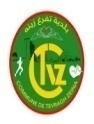 المصحلة الادارية و المالية قسم الاحصاءجدول توضيحي لحالة الوثائق المدنية 2021الفترة مابين 01 يناير2021 إلي 31 دجمبر2021%المجموع12111098765432135.081986171016122617253862423347993شهادة حياة12.667173950546348821473336961653شهادة سكن2.241270103212162111391012شهادة تطابق أسماء34.87197412916513114613914621612516618392201شهادة فقر3.07174929106614520342336شهادة عدم زواج وعدم طلاق10.6560311841463015113132282310848شهادة عدم زواج0.985632262110520500تصريح أبوي0.4224323401152120تصريح مرور الميت10056612112402562902722895373613256398981343المجموع